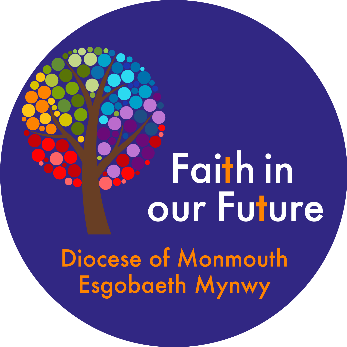 LARGE BUILDINGS & ECO GRANTPlease submit to the Diocesan Grants Officer along with a copy of the accounts, including the maintenance fund, photos, copies of any professional reports and quotes where available.For environmental grants please also include results of an energy audit/survey and the CinW energy footprint tool.Ministry Area:Incumbent:Church:Church:  1.Overview of the work   2.(a)(b)(c)(d)(e)(f)(g)(h)Specific Church Information Is the Church listed?  If so, give grading. Is the Church in a conservation area?Will any graves, vaults, monuments etc., be affected by the proposed works?Date of the last Quinquennial Inspection of the ChurchHow often is the church used for public worship?Is there a need for:Planning permission and/or Building Regulation approval? Listed Building/Conservation Area Consent?Faculty permission? Average Church income over the last 3 years – please provide evidence.Is there a church maintenance fund?If yes, what is the current balance?  3.Re-ordering projects (please skip if you are not applying for a reordering project)Has the need for the project been established within the church community?Has the need for the project been established in consultation with/considering the surrounding local community?Is the project integrated with your church/ministry area vision and strategy?  4.Environmental Projects (if you are not applying for an environmental grant please skip)Has the church completed an energy audit/energy footprint tool?If yes how are the results of this being considered in relation to the project?Have you considered the Church in Wales’ ‘A Practical Path to Net Zero’ publication? If yes, in what way?   5.Summary of Work (Please list in of order of priority)   6.Estimated cost of works (inc. fees and VAT)Sum already in handSum promised Current shortfall £££_______________£______________  7.Is the church able to fund any part of this work?If there are unrestricted funds or a maintenance fund which are not being used for this project, please explain why.  8.Breakdown of Funding In HandPromised   9.Other Applications Please give details of other applications for funding, including awarded, applied for and refused. If none, please explain why.   10.When will the work be carried out?   11.Any other notes or information (a supplementary sheet may be used if necessary) 12.Applicant:Signed:                                                             Incumbent Endorsement:                                            